português- conheça mais uma árvoreAssista ao vídeo sobre a castanheira.                                        Anote todas as informações importantes. Essas anotações contribuirão para a formação do jornal do IEIJ.Importante!O vídeo apresenta diversas informações sobre a castanheira. Escreva no mínimo 3 parágrafos. Bom trabalho!https://globoplay.globo.com/v/2155816/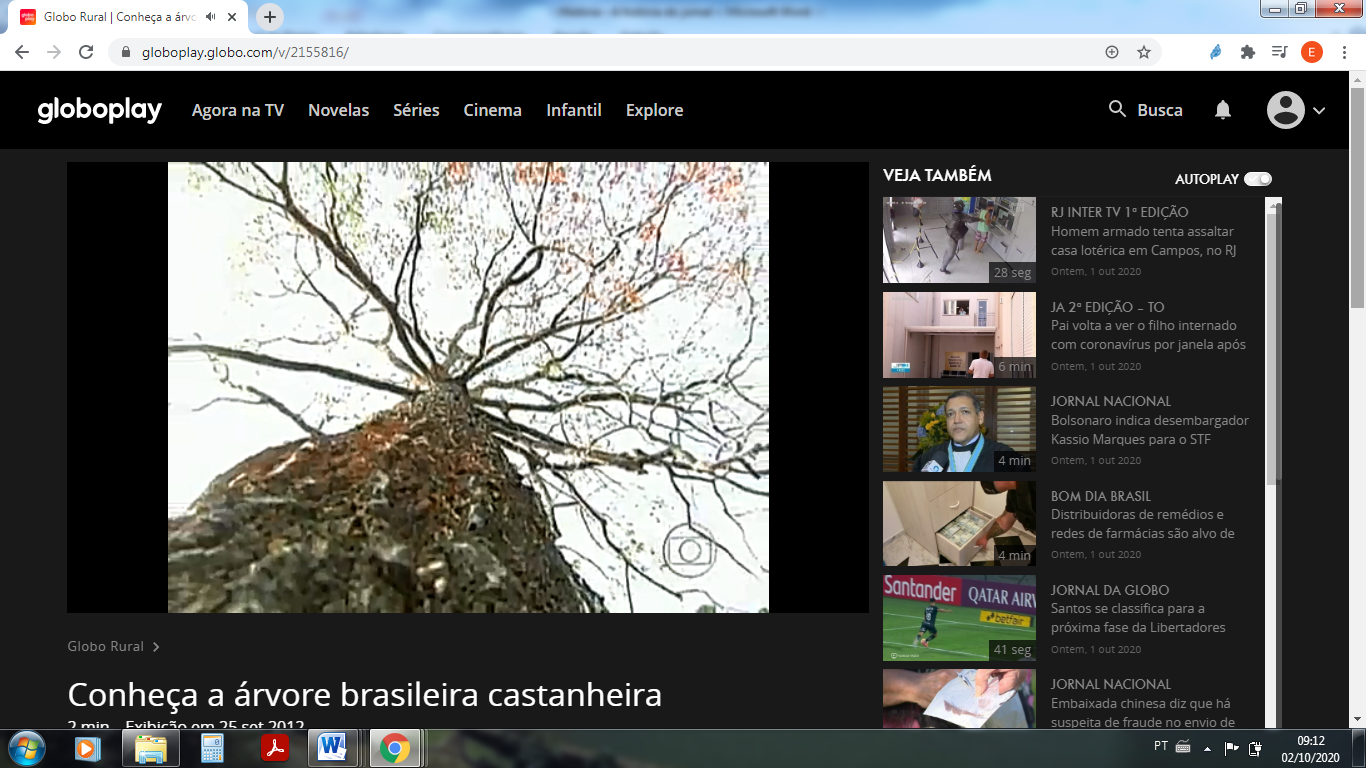 ________________________________________________________________________________________________________________________________________________________________________________________________________________________________________________________________________________________________________________________________________________________________________________________________________________________________________________________________________________________________________________________________________________________________________________________________________________________________________________________________________________________________________________________________________________________________________________________________________________________________________________________________________________________________________________________________________________________________________________________________________________________________________________________________________________________________________________________________________________________________________________________________________________________________________________________________________________________________________________________________________________________________________________________________________________________________________________________________________________________________________________________________________________________________________________________________________________________________________________________________________________________________________________________________________________________________________________________________________________________________